
SPISAK SUDSKIH TUMAČA ZA GRAD STARA PAZOVA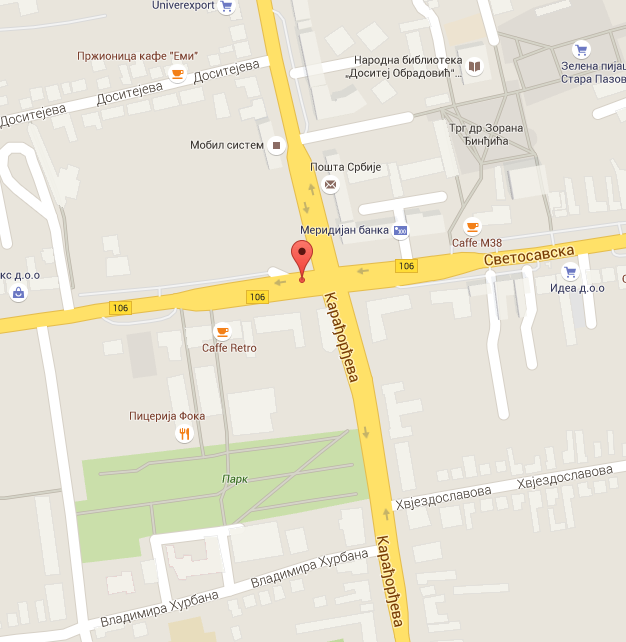 Sudski tumač za engleski jezik Stara Pazova
Sudski tumač za hebrejski jezik Stara Pazova
Sudski tumač za nemački jezik Stara Pazova
Sudski tumač za persijski jezik Stara Pazova
Sudski tumač za francuski jezik Stara Pazova
Sudski tumač za hrvatski jezik Stara Pazova
Sudski tumač za italijanski jezik Stara Pazova
Sudski tumač za japanski jezik Stara Pazova
Sudski tumač za ruski jezik Stara Pazova
Sudski tumač za latinski jezik Stara Pazova
Sudski tumač za norveški jezik Stara Pazova
Sudski tumač za mađarski jezik Stara Pazova
Sudski tumač za švedski jezik Stara Pazova
Sudski tumač za makedonski jezik Stara Pazova
Sudski tumač za španski jezik Stara Pazova
Sudski tumač za pakistanski jezik Stara Pazova
Sudski tumač za kineski jezik Stara Pazova
Sudski tumač za znakovni jezik Stara PazovaSudski tumač za bosanski jezik Stara Pazova
Sudski tumač za poljski jezik Stara Pazova
Sudski tumač za arapski jezik Stara Pazova
Sudski tumač za portugalski jezik Stara Pazova
Sudski tumač za albanski jezik Stara Pazova
Sudski tumač za romski jezik Stara Pazova
Sudski tumač za belgijski jezik Stara Pazova
Sudski tumač za rumunski jezik Stara Pazova
Sudski tumač za bugarski jezik Stara Pazova
Sudski tumač za slovački jezik Stara Pazova
Sudski tumač za češki jezik Stara Pazova
Sudski tumač za slovenački jezik Stara Pazova
Sudski tumač za danski jezik Stara Pazova
Sudski tumač za turski jezik Stara Pazova
Sudski tumač za finski jezik Stara Pazova
Sudski tumač za ukrajinski jezik Stara Pazova
Sudski tumač za grčki jezik Stara Pazova
Sudski tumač za holandski jezik Stara Pazova
Sudski tumač za korejski jezik Stara Pazova
Sudski tumač za estonski jezik Stara PazovaLokacijaČirila i Metodija bb, 22300 Stara PazovaInternetakademijaoxford.comTelefon069/4 – 5555 - 84Radno vreme8:00 AM – 5:00 PM
9:00 AM – 2:00 PM (Subotom)